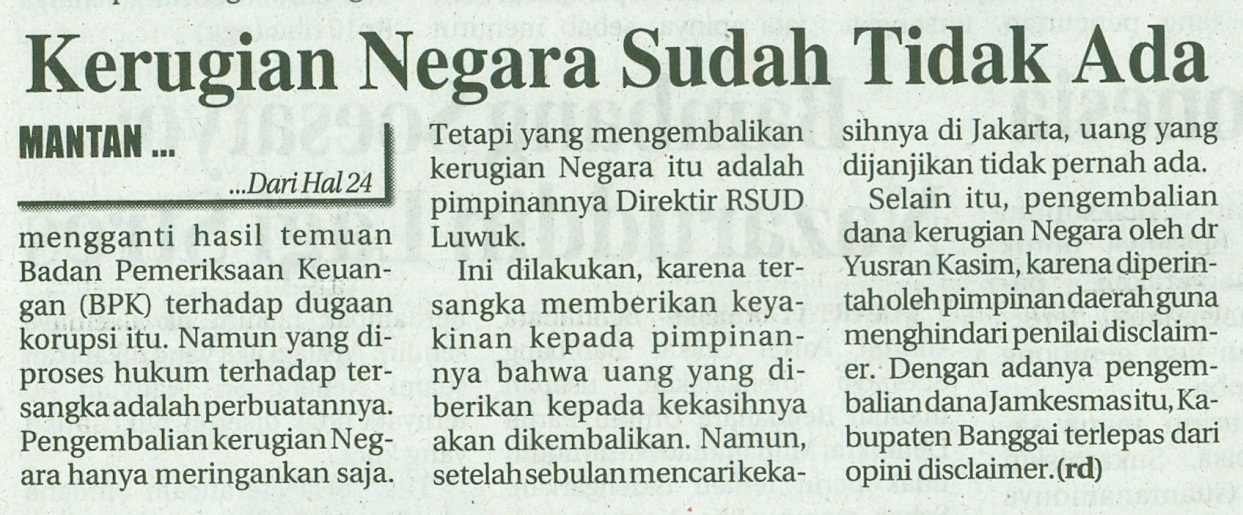 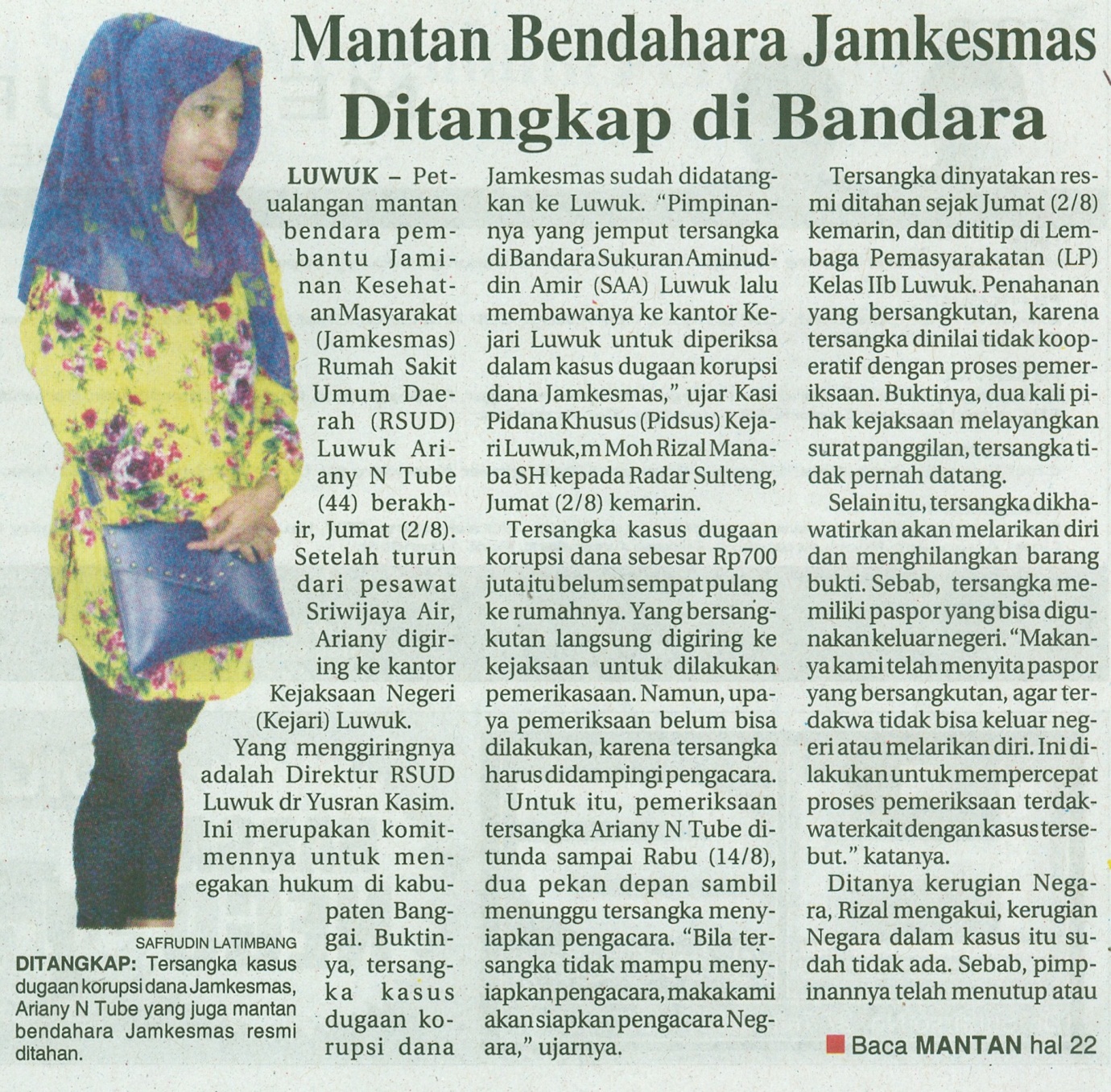 Harian    	:Radar SultengKasubaudSulteng IIHari, tanggal:Sabtu, 03 Agustus 2013KasubaudSulteng IIKeterangan:Halaman 24  Kolom 19-21; Hal. 22 Kol. 13-15KasubaudSulteng IIEntitas:Kabupaten BanggaiKasubaudSulteng II